         30 ноября  в городе Тулуне проходил  отборочный  тур областного фестиваля «Фронтовая концертная бригада», в котором приняла участие агитбригада Братского района, в составе которой были  и наши односельчане ( уч-ся школы, которые исполнили хореографическую композицию «Закаты алые» и семейный дуэт Татьяна и Артем Хохолкины, они исполнили песню «Солдат- ветеран»)  Агитбригада  выступила очень достойно, была удостоена звания лауреатов фестиваля.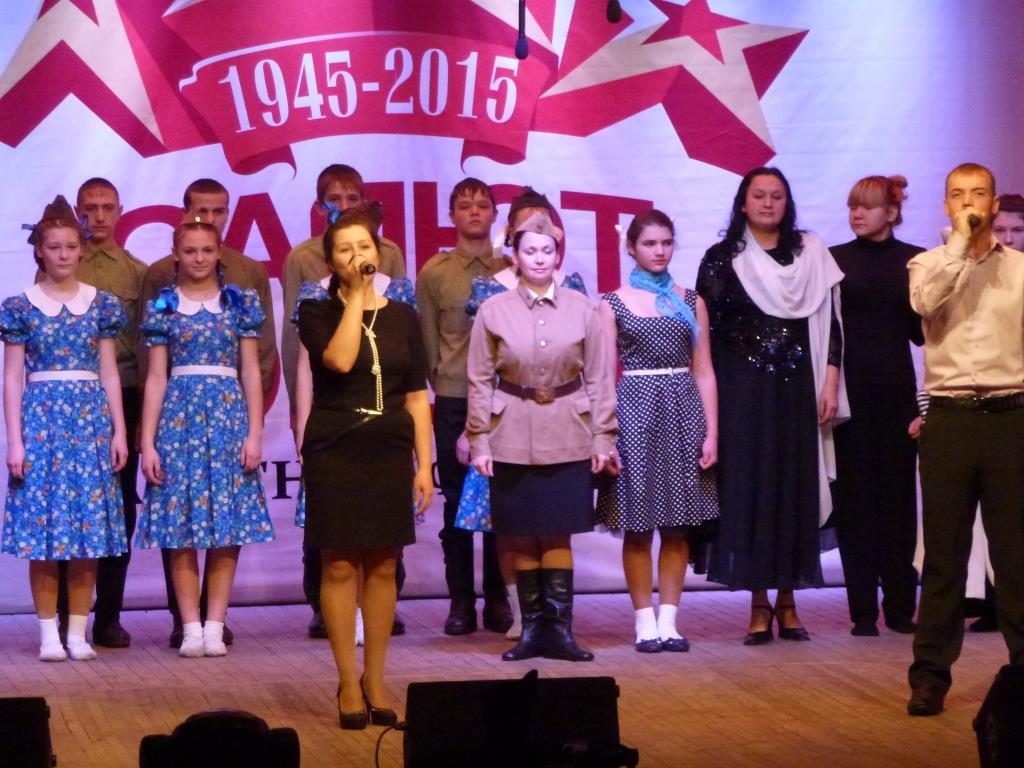 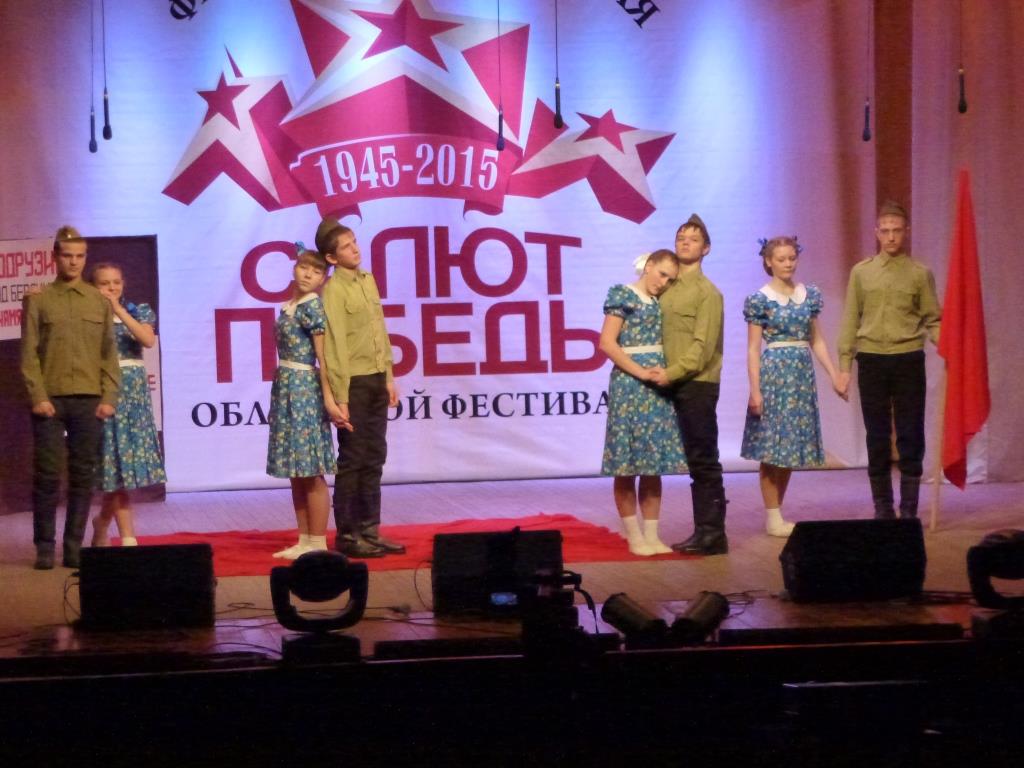 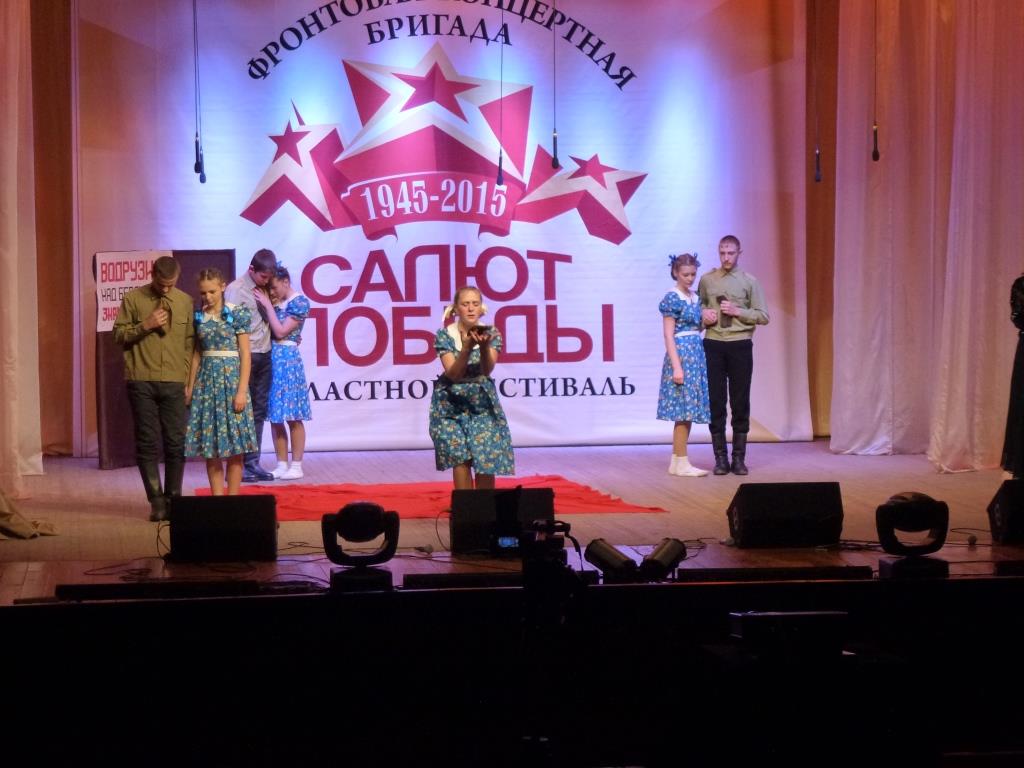 